North Morte Farm Terms and ConditionsWe do not take bookings for camping. We have a large camping area with level and sloping pitches. These are not marked out and you choose your pitch on arrival. We do get busy during peak times so advise you to check on availability before you leaveArrival Times: You can book in any time between 8.30am and 8.00pm on your day of arrival. If you are arriving later on a Friday (latest 10.00pm) please call and we can arrange for late arrival. Departure time is 12.00pmWe do not have electric hook up points for tents and we do not allow generatorsWe cater for families and couples; we do not allow more than 3 couples in a group. No single sex groups of 3 or moreNo unaccompanied under 18 year oldsPlease respect your fellow campers and keep noise to a minimum at all times. We reserve the right to refuse admission and expel any campers who cause a nuisanceThe speed limit on the park is 5 MPH. Highway rules apply on all areas of the parkWe allow barbeques; we provide blocks for disposable barbeques. We do NOT allow camp fires, fireworks, hard footballs or skateboards on the parkRefunds will not be given for inclement weather or curtailment of stayThere is a barrier at the park entrance; we do not have any overnight parking in the reception area. The entrance must not be blocked at any timeChildren must be supervised when in the toilet and shower block and in the children’s play areas and opening times must be observed. Children remain the responsibility of their parents and must be accounted for at all timesDOGS – We allow dogs on our Park, maximum of 2 per unit. Dogs must be kept on a lead at all times whilst on the Park – they may be let off the lead in the dog exercise areas if still under control. We ask you to pick up after your dog; dog bins are provided and must be used at all times. Dogs should not be left unattended. Dogs are not allowed in the toilet and shower block or the dish washing area. All prices include VAT at the standard rate subject to VAT changes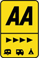 